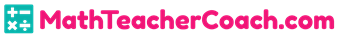 Math 4Place Value of Whole NumbersDISCLAIMER: These resources are not created or maintained by MathTeacherCoach.com. Links should always be verified before students are allowed to freely click on them.Khan Academyhttps://youtu.be/jxA8MffVmPshttps://youtu.be/2njG0S_GuVAhttps://youtu.be/wd4cRAoBOiEhttps://youtu.be/iK0y39rjBgQAcademic lessons and learning videos for understanding place value and forms of numbers.LearnZillionUnderstand relationships between digits and their place value | LearnZillionhttps://learnzillion.com/lesson_plans/7649-model-numbers-using-base-ten-blocks/additional-materialsAcademic lessons (with videos) on writing and using base ten blocks for place value.Online Gamehttps://www.splashlearn.com/math-skills/fourth-grade/place-value/place-value-up-to-hundred-thousandshttps://www.abcya.com/games/place_value_hockeyGames involving understanding a digits valueYouTubehttps://www.youtube.com/watch?v=xp_VEQBPgoYhttps://www.youtube.com/watch?v=U8hZae6hYpwAcademic lessons and videos about place value.